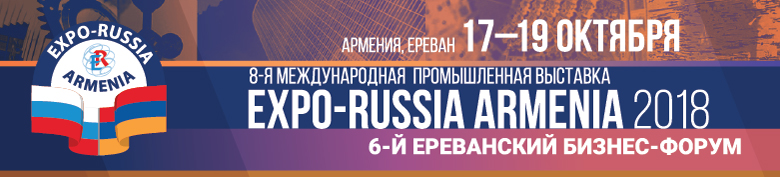 ДЕЛОВАЯ ПРОГРАММА    Выставочный комплекс «Ереван EXPO» на территории ЗАО «Ереванский НИИ математических машин» (ул.Акопяна, 3)    17-19 октября 2018 года 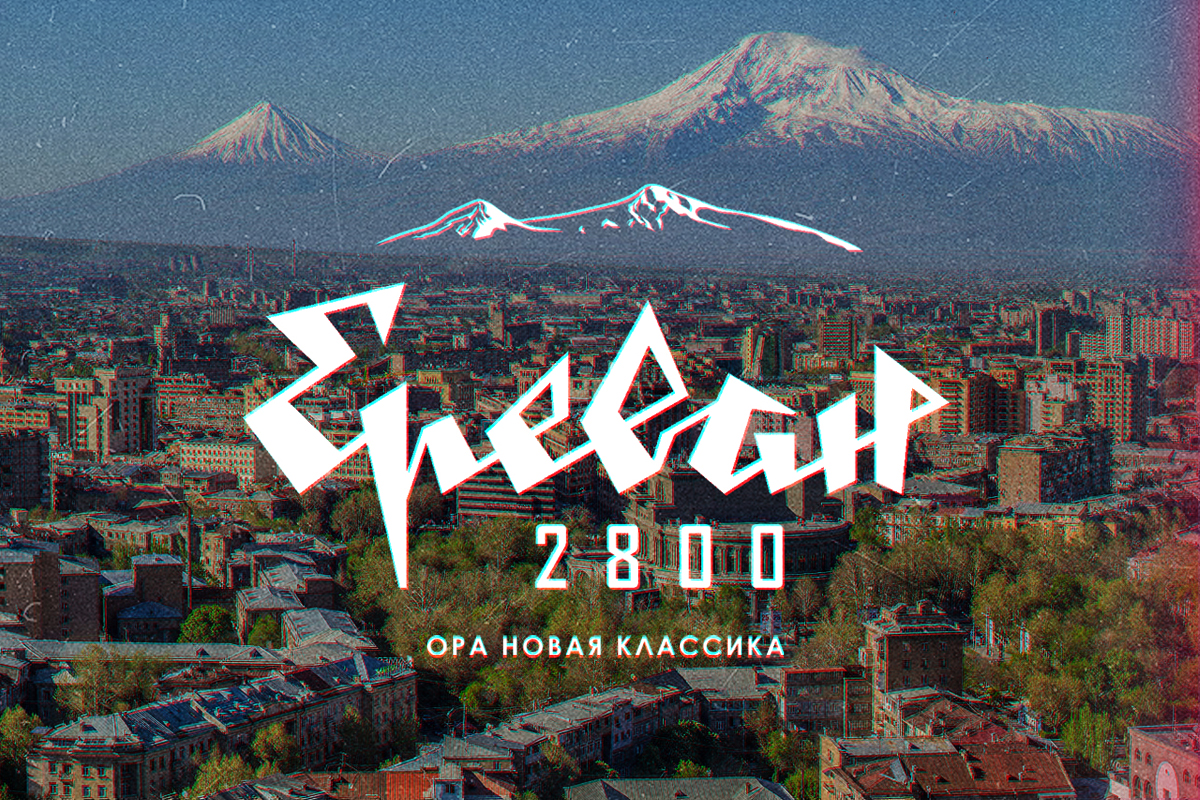 15 октября (понедельник) (до официального открытия выставки)13:00-14:30 Пресс-конференция с участием руководителей Оргкомитета, Посольства, Торгпредства, представителей других ведомств для российских, армянских и зарубежных журналистов, посвященная открытию выставки «EXPO-RUSSIA ARMENIA 2018». Место проведения: Информационное агентство «Арменпресс» (г.Ереван, ул.Сарьяна, 22)17 октября (среда)12:00 - 12:55 Церемония официального открытия выставки «EXPO-RUSSIA ARMENIA». Планируется участие Премьер-министра Республики Армения Никола ПАШИНЯНА, Первого заместителя главы Кабмина РА Арарата МИРЗОЯНА, Приветствие Чрезвычайного и Полномочного Посла России С.П.КОПЫРКИНА (зачитывание Приветствия Министра иностранных дел России С.В.ЛАВРОВА). Приветствие Первого заместителя Министра промышленности и торговли Российской Федерации С.А. ЦЫБА. Приветствия членов нового Кабинета министров РА (сформированного 03 октября 2018 г.), в том числе, Исполняющего обязанности Министра экономического развития и инвестиций Авага АВАНЕСЯНА, Министра транспорта, связи и информационных технологий Акоба АРШАКЯНА, Заместителя Министра здравоохранения Армении Анаит АВАНЕСЯН. Приветствие Торгового представителя России в Армении А.В.БАБКО. Приветствие Заместителя генерального директора АНО «Московский экспортный центр» А.А.ПЕЛЕШОК. Приветствие Председателя оргкомитета выставки Д.Р.ВАРТАНОВА. Приветствие Представителя Удмуртии при Президенте РФ М.В.ХОМИЧА. Приветствие Директора и продюсера VI международного кинофестиваля «Свидание с Россией. Свидание с Москвой» в Армении В.В.ПИРОЖКА по случаю открытия мероприятия. Осмотр экспозиции официальными лицами и почетными гостями.13:50 – 16:00 Шестой Ереванский бизнес-форум: «Перспективы расширения экономического и инновационного сотрудничества России и Армении при подключении Армении к ЕАЭС».  Докладчики: ЦЫБ Сергей Анатольевич - Первый заместитель Министра промышленности и торговли БАБКО  Андрей Владимирович - Торговый представитель России в АрменииАВАНЕСЯН Анаит - Заместитель Министра здравоохранения Армении ХАЛАТЯН Айк – Политический обозреватель центра «Евразия. Эксперт»МАРКАРОВ Александр Александрович - Директор Ереванского филиала Института СНГАРУТЮНЯН Паркев Сергеевич – Проректор Российско-Армянского университета РЫБИНСКИЙ Сергей Алексеевич – Представитель Россотрудничества в АрменииСАФАРЯН Арам Виленович – Координатор «Евразийского экспертного клуба» АВАНЕСЯН Андраник – Директор Фонда «НОРАВАНК», преподаватель РАУ                              Принимают участие представители ОАО «РЖД»- ШАТАЛОВ Олег Петрович, Первый заместитель Гендиректора ЮКЖД- ЕДИГАРЯН Арам Арестович, Главный инженер ЮКЖД- МЕЛЬНИКОВ Алексей Валерьевич, Первый заместитель Начальника СКЖД 16:00 – 17:30 Круглый стол в Министерстве здравоохранения Армении «Взаимодействие России и Армении в области разработки инновационных видов техники медицинского назначения, новейших достижений в сфере «цифровой медицины» и скрининга онкологических заболеваний»Подтверждено  участие Министра здравоохранения Арсена ТОРОСЯНА. Первый заместитель Министра промышленности и торговли РФ Сергей Анатольевич ЦЫБ ознакомит с вопросами сотрудничества в сфере фармацевтики и биоинженерных технологий. Участвуют: Председатель Оргкомитета Давид Робертович ВАРТАНОВ, Директора основных департаментов Министерства, руководители Государственного агентства здравоохранения и Инспекции противоэпидемического надзора. Планируется определить возможности фармкомпаний РФ обеспечить Армению лекарственными средствами, выполнением пилотной программы по внедрению электронной системы здравоохранения в медцентрах Горис, Ванадзор и комплексе «Мурацан». Намечено участие Национального центра онкологии им. В.А.Фанарджяна, Докладчики:- ЧАГИН Дмитрий Алексеевич, Председатель Правления Ассоциации фармпроизводителей ЕАЭС с докладом «Стратегия развития фармацевтической промышленности на период до 2030 года. Единый рынок обращения лекарственных средств в рамках ЕАЭС»;- РОБСКИЙ Андрей Сергеевич, Директор Центра международных проектов АО «ЮСАР+» с докладом «Инновационное решение по автоматизации скрининга рака молочной железы»;- ТКАЧЕНКО Павел Владимирович, проректор Курского Государственного медицинского университета с докладом «Экспорт образования как ведущее направление международной деятельности КГМУ»;- ХОВАНОВ Александр Валерьевич, представитель ТНК «СИЛМА» с докладом «Современная энтеросорбция в здравоохранении»;- СТЕПАНОВА Алёна, представитель АО «ВЕРТЕКС» с докладом «Фармацевтическая компания ВЕРТЕКС - российский производитель лекарств в Санкт-Петербурге».16:00 – 17:00 Чемпионат и мастер-классы по флористике Место проведения: Первый этаж ВЦ «Ереван EXPO»17:00- 19:00 Открытие кинофестиваля «Свидание с Россией», приуроченного к проведению выставки «EXPO-RUSSIA ARMENIA 2018» и 2800-летию Еревана. Показ российского фильма-драмы «Первые» (режиссер - Дмитрий Суворов) 20:00 – 22:00 Концерт дружбы «Россия-Армения» с участием артистов и деятелей кино: Карен Аванесян, Эвклид Кюрдзидзис, Александр Журбин, Борис Грачевский и другие (на банкете)18 октября (четверг)Контактно-кооперационная биржа в формате В2В   проводится все дни на стендах участников10.00 - 14.00 Контактно-кооперационная биржа в формате В2В   для компаний, не арендующих стенды (2 этаж. зона B2В)10:00 – 11:30 Семинар «Выставочно-ярмарочные мероприятия как инструмент выхода на международные рынки» ЩЕКАТУРИН Юрий Станиславович, директор Центра деловых коммуникаций г. Ростова-на-ДонуМесто проведения: Первый этаж ВЦ «Ереван EXPO»12:00 – 16:00 Презентация российских ВУЗов. «Образование в России – старт успешного будущего».  Место проведения: Первый этаж ВЦ «Ереван EXPO»11:00 – 13:00 Круглый стол в Министерстве сельского хозяйства Армении Современная техника для сельскохозяйственной отрасли. Презентация компаний. Кредитование сельского хозяйства, фермерства Армении.Приглашен новый Министр сельского хозяйства (с 16 октября 2018 года) Гегам ГЕВОРГЯН и Начальник Департамента международного сотрудничества Минсельхоза  Андраник ПЕТРОСЯН. Ожидается участие руководителя Рабочей группы Минсельхоза РА по развитию торгово-экономических отношений с РФ Роберта МАРКАРЯНА, Начальника отдела агробизнеса Управления сельхозпереработки Минсельхоза Нельсона МЕЛКОНЯНА. Приглашены представители Агропромышленного комплекса РА в том числе Директор ООО «БЛУР» Араик АРАКЕЛЯН, Директор ООО «СОНАГРО» Артак ХОВАННИСЯН, Генеральный директор ОАО «МАРИАННА» по производству наполнителей для йогуртов Тигран ВАРДАНЯН, Директор компании по экспорту сельхозпродукции «АГРОИНВЕСТ Менеджмент» Алекс ЭЛБАКЯН, Президент компании по производству экологически чистых продуктов «АГРОЭКОНОМИКА» Геворк ОГАННЕСЯН. В соответствии с Меморандумом между Российской ассоциацией производителей сельхозтехники и Минсельхозом РА включены темы круглого стола: «Совместная проработка финансирования поставок сельхозтехники российского производства в Республику Армения, а также проекта единого центра сервиса российских производителей сельхозмашин». Представители Минсельхоза намерены обсудить возможность поставки в Московскую область армянской плодоовощной продукции на льготных условиях. Доклад представителя ТНК «СИЛМА» Александра Валерьевича ХОВАНОВА «Энтерозоо в животноводстве».14:30 – 16:00 Круглый стол в Министерстве транспорта, связи и информационных технологий Армении. С вероятным участием Исполняющего обязанности Министра (с 03 октября 2018 года) Акоба Врежевича АРШАКЯНА. Предлагаемые для обсуждения темы:- «О путях совершенствования транспортной системы Южного Кавказа в процессе развития торгово-экономических отношений России и Армении». - «Об инновационных моментах российско-армянского сотрудничества в области использования дальней радиосвязи, в том числе космической связи.- «О российско-армянском сотрудничестве в сфере управления воздушным движением»Предполагается участие работников центрального аппарата Министерства. В рамках круглого стола запланировано проведение секционных заседаний в подразделениях министерства: 1) Начальника Управления железных дорог Арсена МУСОЯНА, глав «Дирекции Армянских автомобильных дорог», 2) «Республиканского центра коммуникаций».Докладчики:- НЕРЕТИН Олег Петрович, советник директора Федерального института промышленной собственности (РОСПАТЕНТ), доктор экономических наук;- ПЫЧЕНКОВ Юрий Викторович, генеральный директор АО «Росскат» с докладом «Эффективные решения применения кабельных изделий для транспортной структуры Армении»;-  ДАНЬШИН Роман Вячеславович, коммерческий директор АО «Информтехника и связь» с докладом «Повышение эффективности транспортной инфраструктуры за счет цифровизации сетей связи с использованием оборудования МиниКом DX-500»;-  НИКОЛАЕВ Андрей Владимирович, генеральный директор АО «Оптиковолоконные системы» с докладом «Мировой рынок оптического волокна и динамика его производства в РФ»;- КЛЮЕВ Леонид Владимирович, Директор Центра мобильных программ и мониторинга Московского государственного лингвистического университета (ФГБОУ ВО МГЛУ) с докладом «Иностранные языки – путь к успеху»16:00 – 17:30 Круглый стол в Министерстве энергетических инфраструктур и природных ресурсов Армении. Предполагается участие Министра (с 03.октября 2018 года) Гарегина БАГРАМЯНА.  Намеченные к обсуждению темы:-«Актуальные вопросы взаимодействия России и Армении в области ядерной, традиционной и альтернативной энергетики, разработки энергосберегающих технологий».  - «Об участии российских специалистов в оснащении второго энергоблока АЭС в г.Мецамор».    -«Российско-армянское сотрудничество в использовании новой техники в добыче природных ископаемых». (для специалистов горнодобывающей и обрабатывающей промышленности). С армянской стороны участвуют представители Департамента атомной энергетики, Государственной энергетической инспекции, Департамента энергосберегающих технологий, Государственной комиссии по ядерной безопасности, Начальник: Корюн АкопянАгентства полезных ископаемых. Будет рассмотрено участие российских экспертов в создании энергетического коридора «Север-Юг», эксплуатации Пятого энергоблока Разданской ТЭС, разработке Дилижанского месторождения сланцевого газа, модернизации электропередач РА. Докладчики:- АРУТИНОВ Вадим Борисович, заместитель генерального директора ООО «Юнител Инжиниринг» с докладом «Опыт ООО "Юнител Инжиниринг" по созданию типовых технических решений РЗА и АСУ ТП»;- РОЩУПКИН Владимир Александрович, представитель АО «Информтехника и связь» с докладом «Создание комплексов внутриобъектовой связи объектов электроэнергетики на основе телекоммуникационной платформы МиниКом DX-500»;-   РОМАНОВ Иван, представитель ОАО «Калужский турбинный завод» с докладом «Калужский турбинный завод. Решения для современной энергетики»;- ПЫЧЕНКОВ Юрий Викторович, генеральный директор АО «Росскат» с докладом «Эффективные решения применения кабельных изделий для энергетических инфраструктур Армении»;- КЛЮЕВ Леонид Владимирович, Директор Центра мобильных программ и мониторинга Московского государственного лингвистического университета (ФГБОУ ВО МГЛУ) с докладом «Иностранные языки – путь к успеху»-ТЕРЕНТЬЕВ Валерий Николаевич, Тема доклада: «Технический потенциал и новые разработки ООО «Экра-Кавказ» 	17:00  Кинофестиваль «Свидание с Россией» - показ фильма «Счастья! Здоровья!»19 октября (пятницаНачальник: Хачик Сапонджян)12:00  – 13:30  Круглый стол в Комитете по градостроительству, архитектуре и ЖКХ РАПриглашены руководители строительного комплекса Армении, в том числе Директор АО «ЕРЕВАНСТРОЙ» Вазген ПОГОСЯН, Председатель Комитета по градостроительству Аветик ЭЛОЯН, Первый заместитель Председателя Армен ГУЛЯН и другие специалисты строительной отрасли Армении.Доклад представителя ЗАО «Экотехплаза» Самвела Арамаисовича ЕСАЯНА «Легкие бетонные перекрытия Cobiax»14:00 – 16:00 Круглый стол «Перспективы расширения сотрудничества России и Армении в сфере высшего и среднего образования. Деятельность филиалов российских вузов в Армении» Место проведения:  Выставочный комплекс «Ереван ЭКСПО» Модератор:Сергей Алексеевич РЫБИНСКИЙ, директор Российского центра науки и культуры в ЕреванеПриветствия:Сергей Алексеевич РЫБИНСКИЙ, директор Российского центра науки и культуры в Ереване;Аревик АНАПИОСЯН, заместитель министра образования и науки Республики Армения;Анатолий Павлович НИКОЛАЕВ, директор по международному сотрудничеству «Зарубеж-Экспо»;Федор Михайлович МЕДВЕДЕВ, директор ООО «Агентство по сотрудничеству в образовании (портала Russia.study)»;Армен Размикович ДАРБИНЯН, ректор Российско-Армянского университета.Докладчики:- Паркев Сергеевич АВЕТИСЯН, проректор по науке Российско- Армянского университета, доклад на тему «Опыт Российско-Армянского межгосударственного университета как регионального научно-образовательного центра»;- Леонид Владимирович КЛЮЕВ, директор Центра мобильных программ и мониторинга Московского государственного лингвистического университета (ФГБОУ ВО МГЛУ), доклад на тему «Иностранные языки – путь к успеху»;- Тамара Размиковна ВАРДАНЯН, директор Ереванского филиала Российского экономического университета им. Г.В. Плеханова, доклад на тему «Перспективы развития российско-армянских отношений в области науки и образования»;- Жан Григорьевич БАГИЯН, заместитель исполнительного директора по учебной работе Филиала Московского государственного университета имени М.В. Ломоносова,Вопросы для обсуждения:- возможности подписания соглашений о сотрудничестве «на полях выставки» между   российскими и армянскими вузами;-  перспектива обучения студентов и аспирантов из Армении в российских вузах;-  современный рынок труда: компетенции 21 века;-  информационные технологии, инновационные программы, меняющие мир.Принимают участие представители: Университета социальных наук и языков им. В.Я. Брюсова, Ереванского госуниверситета, Медицинского института им. Мхитара Гераци, Российско-Армянского (Славянского) Университета, Уральского Федерального университета, МЭИ, Санкт-Петербургского университета промышленных технологий и дизайна, Российского социального университета, Армянского института туризма, Ереванского филиала Российского университета туризма и сервиса, Ереванского представительства Московского финансово-промышленного университета «Синергия», Филиала РЭА им.Г.В.Плеханова, Ереванского Филиала МГУ им.М.В.Ломоносова, Ереванской консерватории, Санкт-Петербургского института внешнеэкономических связей, экономики и права, Национального университета архитектуры и строительства Армении, Московской ветеринарной академии им.К.И.Скрябина, Армянского политехнического университета, Томского университета систем управления и радиоэлектроники и других вузов. От Ленинградской области участвуют: Директор «Борского агропромышленного техникума» Эдуард Владимирович АНТИПЕНКО и специалист УВС «Государственный институт экономики, финансов, права и технологий» Юрий Валерьевич АФОНИН. WWW.ZARUBEZHEXPO.RUДиректор выставки ЗАБЕЛИНА Светлана Анатольевнаzabelina@zarubezhexpo.ru               Тел.: +7 (495) 721-32-36;  637-36-66, 637-50-79; 637-36-33; Тел.: +7 (499) 766-99-17Директор по международному сотрудничеству (деловая программа)НИКОЛАЕВ Анатолий Павлович, nikolaev@zarubezhexpo.ru 